DONATION RECEIPT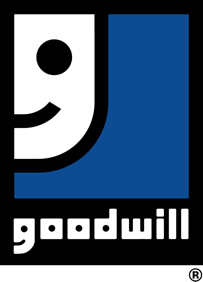 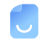 Please list the items you donated to Goodwill in the space below (i.e. number of bags of clothing, boxes of housewares, furniture, computer items, etc.) You may attach your own list.Thank you for supporting our mission!Goodwill empowers people with disadvantages and different abilities to earn and keep employment through individualized programs and services.Name:		 Address:		 City:	State/Zip:  	Save this receipt for tax purposes. EIN	- 	This receipt is the only record of your tax deductible donation. No goods or services were provided to the donor by Goodwill in exchange for this donation.Goodwill Associate RecordLocation:		 Associate Name:	Date: ___________